Martfű Város Polgármesterétől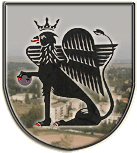 5435 Martfű, Szent István tér 1. Tel: 56/450-222; Fax: 56/450-853E-mail: titkarsag@ph.martfu.huElőterjesztésaz önkormányzati tulajdonú lakások és helyiségek bérletéről szóló 36/2011.(XII.16.) önkormányzati rendelet módosításáraMartfű Város Önkormányzata Képviselő-testületének 2015. május 21-i üléséreElőkészítette: Szász Éva jegyzőVéleményező: Pénzügyi, Ügyrendi és Városfejlesztési BizottságDöntéshozatal: minősített többség Tárgyalás módja: nyilvános ülésIndokolásaz önkormányzati tulajdonú lakások és helyiségek bérletéről szóló 36/2011.(XII.16.) önkormányzati rendelet módosításáról szóló…./2015.(…..) önkormányzati rendelethezA rendelet-módosítás az 1. és 2. mellékletben foglalt önkormányzati bérlakások és helyiségek felsorolását tartalmazza. A módosítás egyrészt az ingatlanok címének pontosítását, valamint a Bata út 6. szám alatti szobabérlők háza II. emeletének e rendelet hatálya alóli kivételét tartalmazza, tekintettel arra, hogy azt az önkormányzat más módon kívánja hasznosítani. A szobabérlők háza hosszú ideje átlagosan 60 %-os kihasználtsággal működik, így a rendelet-módosítás után is megfelelő elhelyezést tud az önkormányzat biztosítani az ilyen lakhatási igények iránt érdeklődők részére.Hatásvizsgálataz önkormányzati tulajdonú lakások és helyiségek bérletéről szóló 36/2011.(XII.16.) önkormányzati rendelet módosításáról szóló…./2015.(…..) önkormányzati rendelethezTársadalmi-gazdasági, költségvetési hatása:A rendelet-módosítás társadalmi-gazdasági hatása nem mutatható ki, tekintettel az ingatlan kihasználtságára. Költségvetési hatása a más módon történő hasznosítás várható bevételei kapcsán jelentős.Környezeti és egészségi hatása, következményei:A rendelet-módosításnak környezeti és egészségi hatása nincs.Adminisztratív terheket befolyásoló hatás:A rendelet-módosítás elfogadása adminisztratív terhekkel nem jár.A jogszabály megalkotásának szükségessége, a jogalkotás elmaradásának várható következményei:A módosítás az épület kihasználtságának növelése, valamint a fenntartási költségek csökkentése miatt szükséges.A jogszabály alkalmazásához szükséges személyi, szervezeti, tárgyi és pénzügyi feltételek:Rendelkezésre állnak.Martfű, 2015. május 13.Dr. Papp Antal polgármester